Publicado en   el 16/10/2015 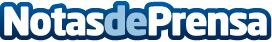 Red Eléctrica colabora con Marca EspañaDatos de contacto:Nota de prensa publicada en: https://www.notasdeprensa.es/red-electrica-colabora-con-marca-espana Categorias: Otras Industrias http://www.notasdeprensa.es